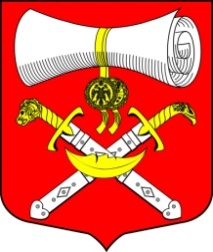 СОВЕТ ДЕПУТАТОВМУНИЦИПАЛЬНОГО ОБРАЗОВАНИЯХВАЛОВСКОЕ СЕЛЬСКОЕ ПОСЕЛЕНИЕВОЛХОВСКОГО МУНИЦИПАЛЬНОГО РАЙОНАЛЕНИНГРАДСКОЙ ОБЛАСТИТРЕТЬЕГО СОЗЫВА 					  РЕШЕНИЕ                                    26 января 2017 года      № 4О внесении изменений в решение Совета депутатовМО Хваловское сельское поселение № 47 от 12.07.2016 года « Об организации сбора и вывоза бытовых отходов и мусора с территории муниципального образования Хваловское сельское поселение Волховского муниципального района Ленинградской области»Рассмотрев протест Волховской городской прокуратуры за исх. № 07-17-2017 от 23.01.2017 г. в целях приведения в соответствии с действующим законодательством  решение Совета депутатов МО Хваловское сельское поселение Волховского муниципального района Ленинградской области        № 47 от 12.07.2016 года « Об организации сбора и вывоза бытовых отходов и мусора с территории муниципального образования Хваловское сельское поселение Волховского муниципального района Ленинградской области» Совет депутатов  муниципального образования Хваловское сельское поселение решил:1.Удовлетворить протест Волховской городской прокуратуры. 2.Внести в решение Совета депутатов МО Хваловское сельское поселение Волховского муниципального района Ленинградской области № 47 от 12.07.2016 года « Об организации сбора и вывоза бытовых отходов и мусора с территории муниципального образования Хваловское сельское поселение Волховского муниципального района Ленинградской области» следующие изменения:2.1. В Приложении №3 исключить абзацы 1. и 2.2.2 Приложение №3 читать в новой редакции, согласно приложению к настоящему решению.3. Решение вступит в силу с момента его принятия.4. Контроль за исполнением данного решения оставляю за собой.Глава МО Хваловскоесельское поселение                                                                   Аникин Н.А.